АДМИНИСТРАЦИЯ  ВЕСЬЕГОНСКОГО   РАЙОНАТВЕРСКОЙ  ОБЛАСТИПОСТАНОВЛЕНИЕг. Весьегонск14.12.2015                                                                                                                           № 499Руководствуясь федеральными законами от 25.12.2008 №273-ФЗ «О противодействии коррупции», от 17.07.2009 №172-ФЗ «Об антикоррупционной экспертизе нормативных правовых актов и проектов нормативных правовых актов», постановлением Правительства Российской Федерации от 26.02.2010 №96 «Об антикоррупционной экспертизе нормативных правовых актов и проектов нормативных правовых актов», законом Тверской области от 09.062009 №39 – ЗО «О противодействии коррупции в Тверской области»,  п о с т а н о в л я ю:1. Утвердить Положение об антикоррупционной экспертизе муниципальных нормативных правовых актов и проектов муниципальных нормативных правовых актов  администрации Весьегонского района (прилагается).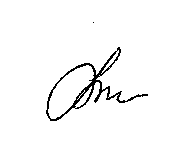 2. Признать утратившим силу постановление администрации Весьегонского района от 05.09.2014 №518 «О проведении антикоррупционной экспертизы муниципальных нормативных правовых актов и проектов нормативных правовых актов администрации Весьегонского района». 4. Контроль за выполнением настоящего постановления возложить на управляющего делами аппарата главы администрации района Максимова И.А.5.  Настоящее постановление вступает в силу со дня его принятия и подлежит официальному опубликованию в газете «Весьегонская жизнь». И.о. главы администрации района 	        А.А.  Тихонов     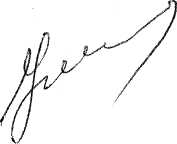 Приложение  к постановлению администрацииВесьегонского районаот 14.12.2015 № 499Положение об антикоррупционной экспертизе муниципальных нормативных правовых актов и проектов муниципальных нормативных правовых актов администрации Весьегонского района 1. Общие положения1.1. Экспертиза муниципальных нормативных правовых актов и проектов муниципальных нормативных правовых актов администрации Весьегонского района (далее - экспертиза на коррупциогенность), проводится в отношении постановлений и распоряжений администрации Весьегонского района (далее – администрация), их проектов, в целях выявления в них коррупционных факторов и их последующего устранения. 1.2. Экспертиза на коррупционность проводится отделом правового обеспечения администрации, юридическими и физическими лицами, принявшими решение о ее проведении, в соответствии с Методикой проведения антикоррупционной экспертизы нормативных правовых актов и проектов нормативных правовых актов, утвержденной постановлением Правительства РФ от 26.02.2010  № 96 в целях выявления в них положений, способствующих созданию условий для проявления коррупции.1.3. Обязательной экспертизе на коррупционность подлежат акты, направленные на  регулирование отношений в следующих сферах с повышенным риском коррупции:1) в сфере размещения заказов на поставку товаров, выполнение работ, оказание услуг для муниципальных нужд муниципального образования «Весьегонский район»;2) в сфере управления и распоряжения объектами муниципальной собственности муниципального образования «Весьегонский район», в том числе по вопросам аренды, приватизации этих объектов;3) в сфере распоряжения земельными, лесными, водными ресурсами, а также ресурсами, содержащимися в недрах;4) в сфере образования, социальной поддержки граждан;5) в сфере установления льгот, выделения субсидий, предоставления преференций и иной поддержки организациям и индивидуальным предпринимателям;6) в сфере регулирования контрольных полномочий органов местного самоуправления муниципального образования «Весьегонский район» во взаимоотношениях с гражданами и организациямиОбязательной экспертизе на коррупционность подлежат проекты муниципальных нормативных правовых актов администрации Весьегонского района. 2. Порядок  проведения антикоррупционной  экспертизы муниципальных нормативных правовых актов и проектов муниципальных нормативных правовых актов администрации Весьегонского района2.1. Отдел правового обеспечения администрации района проводит антикоррупционную экспертизу принятых нормативных правовых актов и проектов нормативных правовых актов.При этом экспертиза проектов нормативных правовых актов проводится при их правовой экспертизе, а принятых нормативных правовых актов – при мониторинге их применения.   2.2. Экспертиза на коррупционность не проводится в отношении отмененных или признанных утратившими силу нормативных правовых актов, а также нормативных правовых актов, в отношении которых уже проводилась антикоррупционная экспертиза, если в дальнейшем в эти нормативные правовые акты не вносились изменения.2.3. По результатам экспертизы на коррупционность муниципальных нормативных правовых актов администрации Весьегонского района и проектов муниципальных нормативных правовых актов составляется заключение (согласно приложению к настоящему Положению), которое подписывается заведующим отделом правового обеспечения администрации района.2.4. В заключении отражаются выявленные при проведении экспертизы на коррупционность проектов нормативных правовых актов администрации Весьегонского, коррупционные факторы и предложения по их устранению.2.5. В случае если при экспертизе на коррупционность не было выявлено коррупционных факторов, в заключение вносится соответствующая запись.2.6. Заключение экспертизы на коррупционность подлежит обязательному рассмотрению структурным подразделением администрации Весьегонского района, разработавшим проект муниципального нормативного правового акта. 2.7. Заключение антикоррупционной экспертизы прикладывается к проекту нормативного правового акта и возвращается разработчику проекта.2.8. Положения проекта муниципального нормативного правового акта, способствующие созданию условий для проявления коррупции, выявленные при проведении антикоррупционной экспертизы, устраняются на стадии доработки проекта муниципального нормативного правового акта его исполнителем.2.9. Проекты муниципальных нормативных правовых актов, содержащие коррупционные факторы, подлежат доработке и повторной экспертизе на коррупционность. Повторная экспертиза на коррупционность проектов муниципальных нормативных правовых актов проводится в соответствии с настоящим Порядком.2.10. В случае несогласия разработчика проекта муниципального нормативного правового акта администрации Весьегонского района с заключением  экспертизы на коррупционность разработчик проекта нормативного правового акта составляет мотивированный отзыв с обоснованием причин несогласия с заключением антикоррупционной экспертизы.2.11. Мотивированный отзыв прикладывается к заключению антикоррупционной экспертизы и направляется руководителю разработчика проекта муниципального нормативного правового акта, который в свою очередь принимает решение о согласии либо несогласии с рекомендациями заключения антикоррупционной экспертизы.2.12. Проект нормативного правового акта после проведения экспертизы на коррупционность вместе с заключением направляется в прокуратуру Весьегонского района Тверской области для проведения антикоррупционной экспертизы.3. Независимая экспертиза на коррупционность4.1. Независимая антикоррупционная экспертиза муниципальных нормативных правовых актов и их проектов проводится в порядке и в соответствии с методикой, утверждаемыми постановлением Правительства РФ от 26.02.2010 №96 «Об антикоррупционной экспертизе нормативных правовых актов и проектов нормативных правовых актов».    4.2. Для проведения независимой экспертизы на коррупционность разработчик проектов документов размещает их на официальном сайте Муниципального образования Тверской области «Весьегонский район» в информационно – телекоммуникационной сети Интернет в течение рабочего дня, соответствующего дню их направления на согласование с заинтересованными органами и должностными лицами в порядке подготовки проектов правовых актов администрации.Приложениек Положению об антикоррупционной экспертизе нормативных правовых актов и проектовмуниципальных  нормативных правовых актов администрации Весьегонского района Заключение по результатам проведения антикоррупционной экспертизы_________________________________________________________________________(указывается  Ф.И.О., должность лица, составившего заключение, структурное подразделение _____________________________________________________________________________________администрации Весьегонского района Тверской области,В соответствии с Федеральным законом от 17.07.2009 №172-ФЗ «Об антикоррупционной экспертизе нормативных правовых актов и проектов нормативных правовых актов», методикой проведения антикоррупционной экспертизы нормативных правовых актов и проектов нормативных правовых актов, утвержденной постановлением Правительства Российской Федерации от 26.02.2010 № 96 «Об антикоррупционной экспертизе нормативных правовых актов и проектов нормативных правовых актов",  законом Тверской области от 09.06.2009 №39 – ЗО «О противодействии коррупции в Тверской области» и постановлением администрации Весьегонского района от 05.09.2014 №517 «О проведении антикоррупционной экспертизы муниципальных нормативных правовых актов и проектов нормативных правовых актов  администрации Весьегонского района» проведена антикоррупционная экспертиза_____________________________________________________________________________(указываются вид, реквизиты и наименование нормативного правового акта или вид и наименование_____________________________________________________________________________________________проекта нормативного правового акта)	__	(далее - ________________________________________________(сокращение)Вариант 1:В представленном ______________________ коррупционные факторы не выявлены                                                      (сокращение)Вариант 2:В представленном	выявлены следующие                                                            (сокращение)
          коррупционные факторы: _____________________________________________.**В целях устранения выявленных коррупционных факторов предлагается _________________________________________________________________________________________                            (указывается (-ются) способ(ы) устранения выявленных коррупционных факторов)_____________________________________________________________________________________________   (наименование должности сотрудника, (подпись, дата) (инициалы, фамилия) составляющего заключение)______________________________________________   ____________________  _______________________(наименование должности руководителя	(подпись, дата)	(инициалы, фамилия)сотрудника, составившего заключение)Коррупционные факторы устранены.***_________________________________________   ______________  ___________________(наименование должности сотрудника,                                   (подпись, дата)	(инициалы, фамилия)проверившего устранение коррупционных факторов)_________________________________________________   ________________  ________________________(наименование должности руководителя                               (подпись, дата)	(инициалы, фамилия)сотрудника, проверяющегоустранение коррупционных факторов)_ _ _ _ _ _ _ _ _ _ _ _ _ _ _ _ _ _ _ _** Отражаются все положения нормативного правового акта, проекта нормативного правового акта, в котором выявлены коррупционные факторы, с указанием его структурных единиц (разделов, подразделов, глав, статей, частей, пунктов, подпунктов, абзацев) и соответствующих коррупционных факторов со ссылкой на положения методики проведения антикоррупционной экспертизы нормативных правовых актов и проектов нормативных правовых актов, утвержденной постановлением Правительства Российской Федерации от 26.02.2010 N 96.*** Данная позиция включается только в вариант 2 заключения и заполняется в случае устранения в нормативном правовом акте (проекте нормативного правового акта администрации Весьегонского района Тверской области) всех выявленных коррупционных факторов.   О проведении антикоррупционной экспертизы муниципальных нормативных правовых актов и проектов нормативных правовых актов администрации Весьегонского района